     County Longford Golf Club     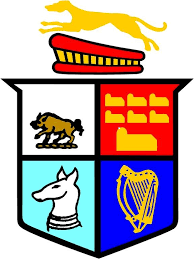                         Fixtures 2021  (06/07/2021)OPEN Day Each WednesdayWed. 09 June to 29th Sept. Sponsors:  Joe Raleigh / Camlin / Texaco / Centra12 May- WED.  18 H Stableford (Sponsor: Joe Raleigh, Camlin S. Station)15/16  May  18 H. Stableford ( Sponsor: Rapid Print Longford)19 May- WED.   18 H Stableford (Sponsor: Joe Raleigh, Camlin S. Station)22/23 May   18 H. Stableford (Sponsor: Brian Fallon Hardware)26 May- WED. 18 H Stableford (Sponsor: Joe Raleigh, Camlin S. Station)29/30 May Free Sub. 18 H. Stroke (Sponsor: Fenelon Engineering) (GOY 1)                             JUNE   2102 June- WED. 18 H Stableford (Sponsor: Joe Raleigh, Camlin S. Station)4/5/6 June 18 H. Stableford – Sponsors: Davis SuperValu  Longford5/6 June 18 H. Stableford – Voucher07 June (B/Holiday)  4 Ball Betterball  Sponsor: Sealtec Tool Centre)                                    (Winners go forward to represent Club in olmHolmpatrick Cup)07 June (B/Holiday) /  08 June	 Team of 3 – 2 Scores to count: (Sponsor: Caelo Rí)09 June-  WED. Open . 18 H Stableford (Sponsor: Joe Raleigh, Camlin S. Station)11/12/13 June - 18 H Stroke  (Sponsor: Flynn & Lynch Life and Pensions) (GOY 2)12/13 June 	Free Sub. 18 H. Stroke (Sponsor: Tom McGrath) (GOY 1)15 June 	18 H. Stableford – Voucher16June-  WED. Open . 18 H Stableford (Sponsor: Joe Raleigh, Camlin S. Station)18/19/20 June  18 H Stableford  Sponsor: PD Golf  (OPEN) 18/19/20 June  18 H Stableford  Sponsor: PD Golf  (OPEN)22 June Tues	18 H Stableford Voucher23 June-  WED. Open . 18 H Stableford (Sponsor: Joe Raleigh, Camlin S. Station)25/26/27 June -Andy Byrne Memorial 18 H. Stroke (G.O.Y) (3)26/27 June       18 H. Stroke (Medal 1) Voucher29 June  	18 H. Stroke  (Medal 1) Voucher30 June-  WED. Open . 18 H Stableford (Sponsor: Joe Raleigh, Camlin S. Station)                         JULY   21Granard Cup Competition Running From 9th JULY to 9th AUGUST.Fri./Sat. Sun.2 /3/4 July 18 H. Stableford Midwest Mowers - Sat. Sun. 3rd 4th July 	18 H / 9H  Stableford Voucher 6 July Tues 		18 H / 9H  Stableford Voucher07 July-  WED. OPEN . 18 H Stableford (Sponsor: Joe Raleigh, Camlin S. Station)Sat.Sun 10/11 July – Captain (Annette Kane) Prize to Men.  Stroke (GOY) (4)13 July Tues		18 H Stableford 14 July - WED. OPEN . 18 H Stableford (Sponsor: Joe Raleigh, Camlin S. Station)Sat.17July  		Captain (Annette Kane) Prize to Ladies  Fri/Sat/Sun. 16/17/18 July -  4 Ball Betterball Sponsor: Verde LEDSun 18 July 		18H /  Stroke (MEDAL 2) Voucher & 9H Stableford Voucher20 July Tues                  18H /  Stroke (MEDAL 2) Voucher & 9H Stableford Voucher 21 July- WED. OPEN . 18 H Stableford (Sponsor: Joe Raleigh, Camlin S. StationFri/Sat./Sun. 23/24/25 July – 18 H. Stroke- Quinn Cup (G.O.Y) (5)Sat. /Sun 24/25 July – 18 H. Stableford VoucherSun 25 Jul  (after 4pm)	9 Hole Stableford – Sponsor- Quinn Property PartnersMon. 26 July  Club 55  (OPEN) Team of 3 Competition (Best 2 Scores}Mon. 26 July 		O50 OPEN  18H Stableford   Tues. 27 July  		McNally Motors (OPEN) 18 H. StablefordTues. 27 July  		18 H Stableford   OPEN (Sponsor:  Spirit Clothing)28 July- WED. OPEN . 18 H Stableford (Sponsor: Joe Raleigh, Camlin S. Station)Thurs./Fri. 29/30 July - Golf Ireland U- 14 Boys Championship CompetitionSat.31 July:  Midland Bar Cup - 18 H Stroke (OPEN)Sat.31 July:  	18 H Stableford (OPEN) (Sponsor: Mary Sheridan- Longford Careers Academy)Sun 01 Aug. - 18 H Stableford (Sponsor: GALA – Patrick Hanlon) (OPEN) Sun 01 Aug.	18 H Stableford (OPEN) (Sponsor: Mary Sheridan- Longford Careers Academy)Mon.. 02 Aug – 18 H Scramble (OPEN) McCarricks, Longford.Mon 02 Aug   		18 H Scramble (OPEN)  Team of 4  Tues. – Sun. 03-08 Aug: 18H Stableford (Open) Abbott Diagnostics (Re-Entry)Tues. 03 Aug  		18H / 9H Stableford Voucher04 Aug. - WED. OPEN. 18 H Stableford (Sponsor: Joe Raleigh, Camlin S. Station)Tues. – Sun. 03-08 Aug. 18H Stableford (Open) Abbott Diagnostics (Re-Entry)Sat / Sun 7/8 Aug   	18H Stroke  Sponsor: Paraic Ward   (Medal 3)11 Aug - WED. OPEN . 18 H Stableford (Sponsor: Joe Raleigh, Camlin S. Station)Tues 12 Aug 		18H Stroke  Sponsor: Paraic Ward   (Medal 3)Fri/Sat 13/14 Aug. 18 H. Stableford -Sponsor: C & D Foods)Sat. 14 August -	18 H / 9H  Stableford  VoucherSun. 15 August - 	Presidents (Matthew Farrell) Prize to Ladies18 Aug - WED. OPEN . 18 H Stableford (Sponsor: Joe Raleigh, Camlin S. Station)Tues 17 Aug 	18 H / 9H  Stableford  VoucherThurs. 19 Aug.- Presidents (Matthew Farrell) Prize to Club 55 & Club O50.Sat / 21/ Aug. - Presidents (Matthew Farrell) Prize to Men  GOY (6)Sun. 21 Aug.  18 H Stableford 24  Aug Tues	18 H / 9H  Stableford  Voucher25  Aug -  WED. OPEN . 18 H Stableford (Sponsor: Joe Raleigh, Camlin S. Station)Fri./Sat. 27/28 Aug. – G.A.A. Classic28 Aug	Sun		18 H / 9H  Stableford  VoucherSun. 29 August - Nugent Electrical + Lord Longford Cup (19 + Handicap)30 Aug Tues		18 H / 9H  Stableford  Voucher01 Sept. - WED. OPEN . 18 H Stableford (Sponsor: Joe Raleigh, Camlin S. Station)Sat. 04 Sept. – Captain’s (Colm Hughes) Prize to Ladies 18 H. Stroke (Medal) Fri/Sun 03/05 Sept. – 18 H. Stableford - Sponsor: Lough Ree Distileries 08 Sept. - WED. OPEN . 18 H Stableford (Sponsor: Joe Raleigh, Camlin S. Station)Thurs. 09 Sept- Captain’s (Colm Hughes)  Prize to Club 55 & 050Sat. 11 Sept. - 18 H Stroke – Captains (Colm Hughes) Prize- GOY (7)Sun. 12 Sept – 3 Ball Scramble – (Men’s Club) 15 Sept. - WED. OPEN. 18 H Stableford (Sponsor: Joe Raleigh, Camlin S. Station)	Fri/Sat/Sun.  17-19 Sept – 18 H. Stableford – SACH Central Vacuum SystemsSat/Sun.  18-19 Sept – 18 H. Stableford CHRISTMAS HAMPER- Sponsor: Kane’s Supermarkets Tues 21Sept 		18 H. Stableford  CHRISTMAS HAMPER -Sponsor: Kane’s SupermarketsSat/Sun & Tues .  18-19 & 21 Sept 	9H  Stableford  Voucher22 Sept - WED. OPEN. 18 H Stableford (Sponsor: Joe Raleigh, Camlin S. Station).Fri/Sat/Sun. 24-26 Sept.- (Sponsor: Medical Practitioners) (G. O. Y) (8) Mon. 27 September – Start of Christmas Hamper / Winter League Competitions 29 Sept -  WED. OPEN . 18 H Stableford (Sponsor: Joe Raleigh, Camlin S. Station) Sat/Sun .2-3 Oct.: St Mel’s P. Pupils (Gearty Cup) 18 H Stableford (Sponsor: CTS Computers) Fri./Sat./Sun 8-10 Oct. – 18 Hole S. Stableford – Sponsor: Data Clinic (M. Hogan) Sat./Sun. 16-17 Oct.: 18 H. Stableford (No Mower Grass) Sat./Sun. 23/24 Oct. – 18 Hole S. Stableford (Sponsor: Flogas)Mon. 25 Oct. – (Bank Holiday) 4- Ball Betterball (Sponsor: Kilmurray Homevalue Hardware}Hamper Competitions   & Winter League Week to Sun. 31 Oct.  14-Hole S. Stableford (Voucher)Week to Sun.  07 Nov.  14-Hole S. Stableford (Voucher)Week to Sun.  14 Nov.  14-Hole S. Stableford (Voucher)Week to Sun.  21 Nov.  14-Hole S. Stableford (Voucher)Week to Sun.  28 Nov.  14-Hole S. Stableford (Voucher)Hamper Competitions & Winter LeagueHamper Competitions   & Winter League Week to Sun. 5 Dec.  14-Hole S. Stableford (Voucher)Week to Sun.  12 Dec.  14-Hole S. Stableford (Voucher)Week to Sun. 19 Dec.  14-Hole S. Stableford (Voucher)Week to Sun. 26 Dec.  14-Hole S. Stableford (Voucher)MAY   21AUGUST 21SEPTEMBER 21 OCTOBER 21NOVEMBER 21.DECEMBER 21